http://thisinh.thitotnghiepthpt.edu.vn/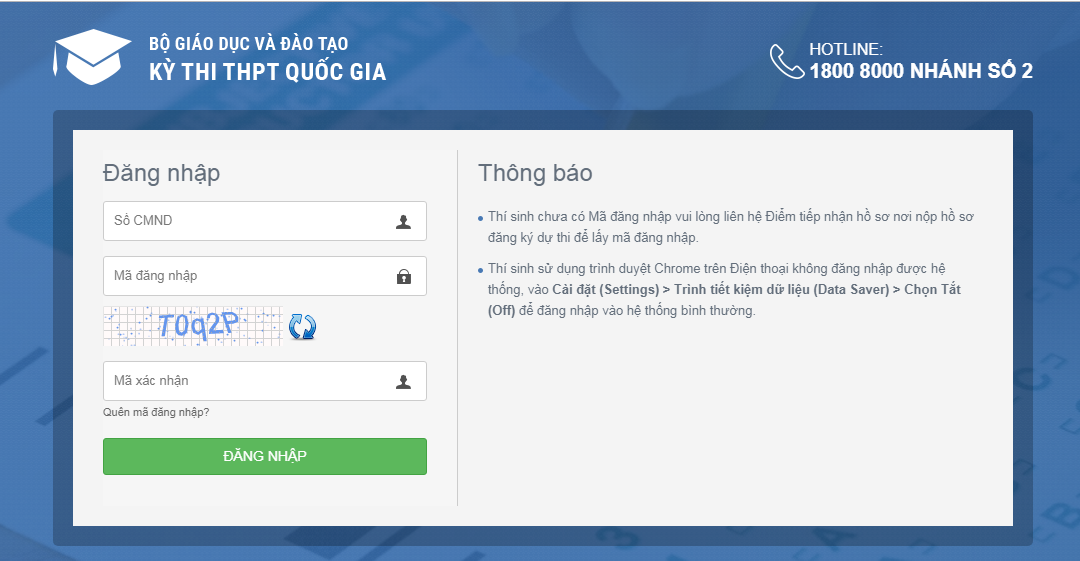 